Publicado en  el 28/09/2016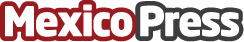 Establecen aparatos a flotas camaroneras para evitar captura de tortugasInstalan dispositivos electrónicos a tortugas, cumpliendo los aparatos con especificaciones puntuales técnicas, dicho dispositivo sirve para la prohibición de tortugas que se encuentran en los puertos de Mazatlán y Topolobampo, instalando a las flotas camaroneras más de tres mil dispositivos que ayudarán a evitar la casa de dichos seres marítimosDatos de contacto:Nota de prensa publicada en: https://www.mexicopress.com.mx/establecen-aparatos-a-flotas-camaroneras-para_1 Categorías: Nacional Ecología Sector Marítimo http://www.mexicopress.com.mx